Новость на сайт Росреестра18 мая 2022Статистика за период с 1 - 15 маяЗа первые две рабочие недели мая на учётно-регистрационные действия в Управление Росреестра по Самарской области поступило 12121 обращение, из них в электронном виде – 5393 обращения.Управление Росреестра по Самарской области уделяет особое внимание электронным услугам.94% электронной ипотеки Управление Росреестра по Самарской области зарегистрировало менее чем за 24 часа.72,7% обращений поступило на регистрацию договоров долевого участия (ДДУ) электронном виде. Предоставление государственных услуг в электронном виде направлено на снижение административных барьеров, на сокращение сроков и повышение качества оказания государственных услуг Росреестра на территории Самарской области.Все учетно-регистрационные действия в Управлении производятся в установленные законом сроки. Все электронные сервисы доступны пользователям в личном кабинете на официальном сайте ведомства.#РосреестрСамара #НовостиРосреестраСамара #Статистика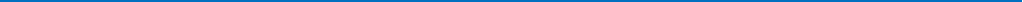 Материал подготовлен пресс-службойУправления Росреестра по Самарской областиКонтакты для СМИ:  Никитина Ольга Александровна, помощник руководителя Управления Росреестра по Самарской областиТелефон: (846) 33-22-555, Мобильный: 8 (927) 690-73-51 Эл. почта: pr.samara@mail.ruСоциальные сети:https://t.me/rosreestr_63 https://vk.com/rosreestr63